ООО «Первая Газовая Компания МСК»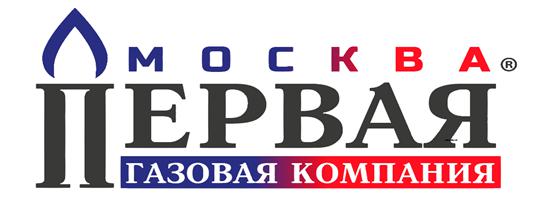 ОГРН 1157746781235ИНН/КПП 7751009433/ 775101001РФ, 142784, г. Москва, п. Московский, Киевское шоссе, 22-й км, домовл. 4, строен. 2.+7 (499) 755 71 99 www.pgkmsk.com, info@pgkmsk.comСогласовано ________________/____________________/	Дата _______________________20___г.М.П.Опросный лист для расчета стоимости ШУУРГ (УУРГ, БУУРГ)КОМПАНИЯ:АДРЕС:ТЕЛ:ФИО:ДОЛЖНОСТЬ:E-MAIL: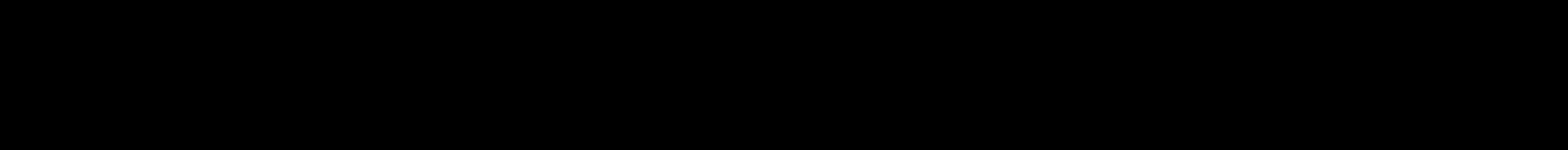 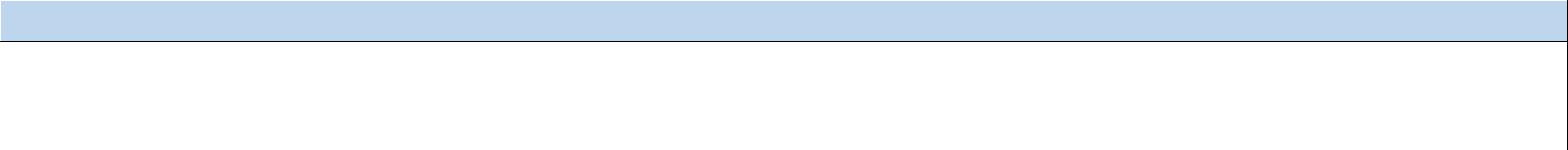 Общая информацияДавление в газопроводе, МПаКлиматическое исполнениеУтеплениеКоличество выходов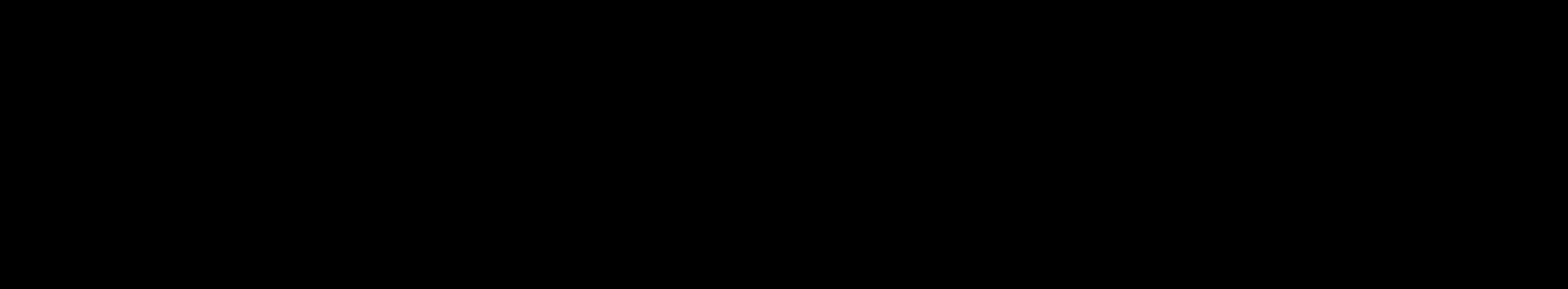 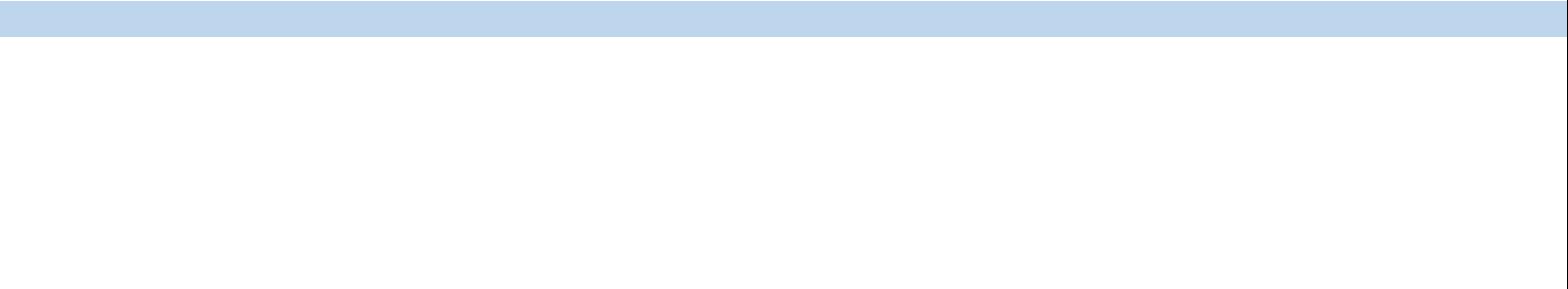 Технические характеристики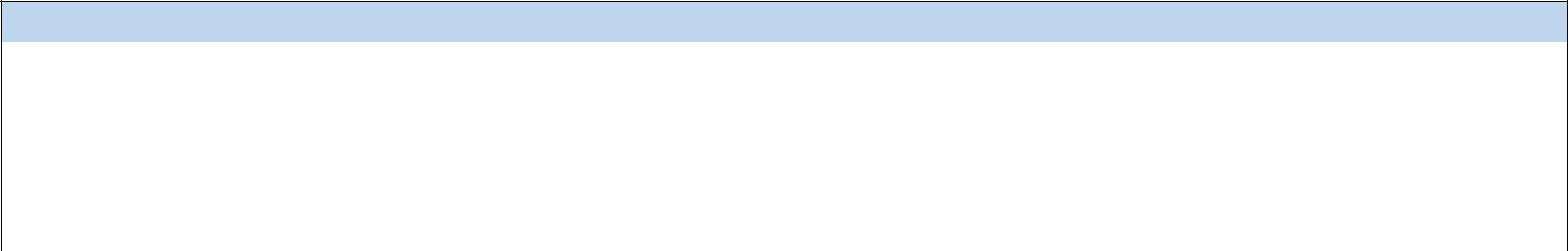 Особые условия____________________________________________________________________________________________________________________________________________________________________________________________________________АттестационноеФактическоеЗимой:Летом:1-я линия1-я линия1-я линия2-я линия2-я линия2-я линия2-я линия2-я линия3-я линия3-я линияРасход газа (min/max), м3/часРасход газа (min/max), м3/час/////Счетчик (тип/марка)Счетчик (тип/марка)Корректор (тип/марка)Корректор (тип/марка)Наличие резервной измерительной линииНаличие резервной измерительной линииНаличие резервной измерительной линииНаличие резервной измерительной линии□ да□ нет□ да□ да□ да□ нет□ нет□ да□ нетНаличие байпасаНаличие байпаса□ да□ нет□ да□ да□ да□ нет□ нет□ да□ нетНаличие дифманометраНаличие дифманометра□ да□ нет□ да□ да□ да□ нет□ нет□ да□ нетОтоплениеОтоплениеБез отопленияЭлектрическоеЭлектрическоеЭлектрическоеЭлектрическоеГазовое - горелкаВодяноеГазовое - конвекторОт внешнего источникаОт внешнего источникаОт внешнего источникаОт внешнего источникаУчет газа на обогрев□ да□ нетМарка счетчика:Марка счетчика:Марка счетчика:Марка счетчика:Марка счетчика:ЭлектроснабжениеЭлектроснабжениеНеобходимость электроснабженияНеобходимость электроснабженияНеобходимость электроснабженияНеобходимость электроснабжения□ нет□ 220 В□ 220 В□ 220 В□ 380 ВУчет электроэнергииУчет электроэнергии□ да□ нетДополнительное оборудованиеДополнительное оборудованиеПередача данных□ да□ нетКанал передачиКанал передачиКанал передачиОПС□ да□ нетТип/маркаТип/маркаКонтроль загазованности□ да□ нетТип/маркаТип/маркаРезервное эл. питание□ да□ нетТип/маркаТип/марка